SOUND TECHNICAL RIDERLine up:Drum KitStandard 4 piece Yamaha kit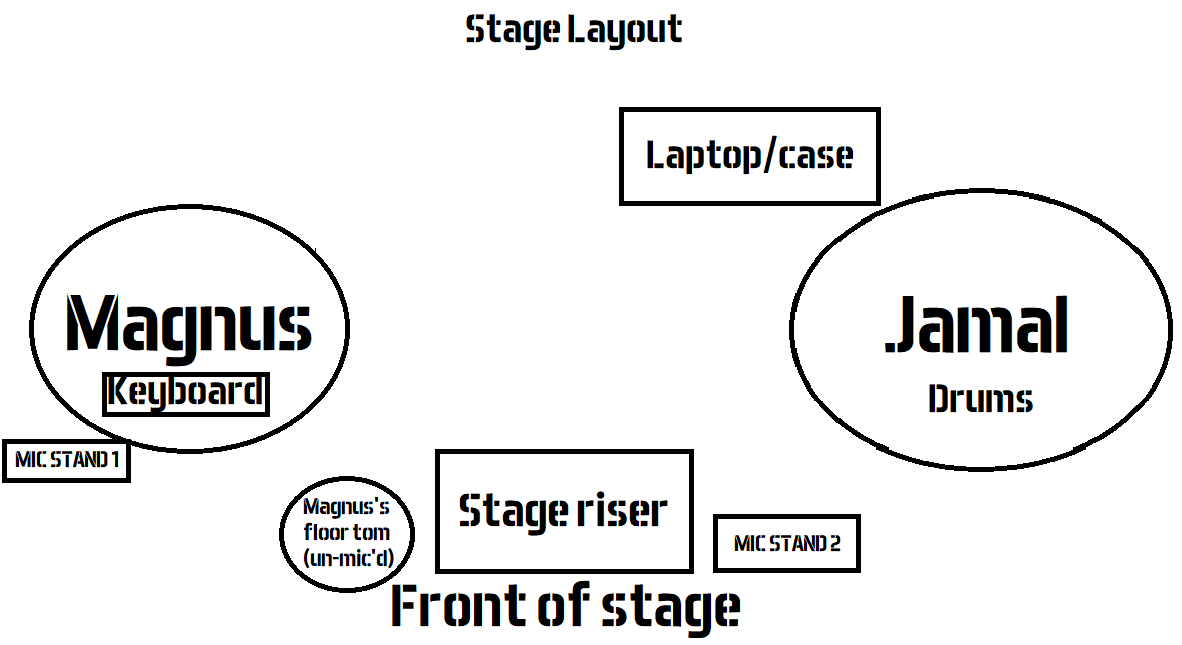 NamesPlaysDIMicsMagnus GochisKeyboard & Vocals1 Keyboard1 vox w/2 Stands cable unwrappedJamal GreelyDrums1 LaptopDrum Mic Set1Kick Drum20”/16”1Snare w/stand14”/5.5”1Rack Tom12”/8”1Floor Tom14”/13”3Cymbal Stands1 boom 2 straight1Hi-Hat w/stand-1Round throne-